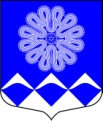 РОССИЙСКАЯ ФЕДЕРАЦИЯ АДМИНИСТРАЦИЯ МУНИЦИПАЛЬНОГО ОБРАЗОВАНИЯПЧЕВСКОЕ СЕЛЬСКОЕ ПОСЕЛЕНИЕКИРИШСКОГО МУНИЦИПАЛЬНОГО РАЙОНАЛЕНИНГРАДСКОЙ ОБЛАСТИПОСТАНОВЛЕНИЕот  02 февраля 2022  года			             	                            №  12д. ПчеваВ соответствии с Трудовым кодексом Российской Федерации, Федеральным законом от 02.03.2007 № 25-ФЗ «О муниципальной службе в Российской Федерации», администрация муниципального образования Пчевское сельское поселение Киришского муниципального района Ленинградской областиПОСТАНОВЛЯЕТ:1. Внести изменения в  Порядок увольнения муниципальных служащих в связи с утратой доверия, утвержденный постановлением администрации от 27.09.2016 № 97 (далее – Порядок): 1.1. Пункт 5  Порядка  изложить в следующей редакции: «5. Увольнение в связи с утратой доверия применяется не позднее одного месяца со дня обнаружения проступка, не считая времени болезни работника, пребывания его в отпуске, а также времени, необходимого на учет мнения представительного органа работников.Увольнение в связи с утратой доверия, за исключением дисциплинарного взыскания за несоблюдение ограничений и запретов, неисполнение обязанностей, установленных законодательством Российской Федерации о противодействии коррупции, не может быть применено позднее шести месяцев со дня совершения проступка, а по результатам ревизии, проверки финансово-хозяйственной деятельности или аудиторской проверки - позднее двух лет со дня его совершения.Увольнение в связи с утратой доверия за несоблюдение ограничений и запретов, неисполнение обязанностей, установленных законодательством Российской Федерации о противодействии коррупции, не может быть применено позднее трех лет со дня совершения проступка. В указанные сроки не включается время производства по уголовному делу.».2. Настоящее постановление действует с момента официального опубликования. 3. Контроль за исполнением настоящего постановления оставляю за собой.Глава  администрации                                                                                     Д.Н. ЛевашовО внесении изменений   в Порядок увольнения муниципальных служащих в связи с утратой доверия, утвержденный постановлением администрации от 27.09.2016 № 97 